Law Enforcement Body Camera Task Force Drafting Subcommittee MeetingApril 1, 2022, 10:00 a.m.Where: Microsoft Teams (Virtual Meeting)Chair Angela Davis called the meeting to order at 10:08 a.m., attendance was taken and a quorum established.  Members PresentAsst. U/S Angela Davis (Chair)Tim MitchellEmiliano Falcon-MoranoAlyssa HackettWith assistance from Amy Putvinskas/EOPSS and EOPSS legal counsel Suleyken Walker.A motion was made and accepted to pass the meeting minutes from 3/15/22. Chair Davis invited public comment, none was given.  The Subcommittee went through the entire document, comment by comment, ensuring that each issue was addressed and resolved.  There was a great deal of formatting and moving sections around so that the document flows correctly.  The subcommittee acknowledged that they are waiting on important content from the Privacy and Record Keeping Subcommittee.  Once the entire document was reviewed, the subcommittee agreed to allow for the Privacy and Record Keeping Subcommittee to finish their work, and present their content with the main draft. Once that has occurred the group agreed that the Drafting Subcommittee would meet again.No other business came before the group and a motion for adjournment passed at 11:15 a.m..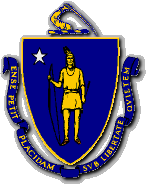 CHARLES D. BAKER         GovernorKARYN E. POLITO       Lt. GovernorThe Commonwealth of MassachusettsExecutive Office of Public Safety and SecurityOne Ashburton Place, Room 2133Boston, Massachusetts 02108Tel: (617) 727-7775TTY Tel: (617) 727-6618Fax: (617) 727-4764www.mass.gov/eopss TERRENCE M. REIDYSecretaryANGELA F.F. DAVISAsst. Undersecretary